FONDO ASILO, MIGRAZIONE ED INTEGRAZIONE 2014 – 2020Progetto FORMAZIONE PER L’ITALIA PROG-2854 CUP:J23D20001200007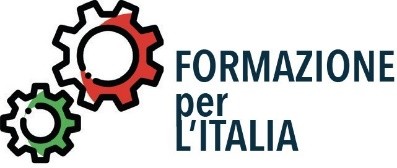 FORMATION POUR L'ITALIE PROG-2854 CHEF DE FILE: COOPÉRATIVE SOCIALE PROMIDEAAVIS PUBLIC 2/2019 - (FAMI 2014-2020): Projets de formation professionnelle et linguistico-civique de pré-départ visant à entrer en Italie pour le travail subordonné, la formation professionnelle et le regroupement familial.DÉCLARATION SUR L’HONNEUR...........soussigné...	(PRENOM)	 		(NOM)Né...	le		le	(jj/mm	/	aaaa)	 	CITOYENNETÉ		 DOCUMENT	(Type)	 	délivré par  	Le	(jj	/	mm	/	aaaa)	 	,	expirant	le	(jj	/	mm	/	aaaa) 	,DÉCLAREÊtre en connaissance que la participation aux sélections, à l'admission, à la participation aux activités de formation et d'orientation, à l'admission aux examens, à l'obtention des certifications et à l'accès aux services offerts dans le cadre des actions de la FORMATION POUR L'ITALIE PROG-2854 : FORMATION POUR L’ITALIE PROG-2854:Est totalement GRATUIT et aucun frais ne peut être demandé au participant soussigné ;NE constitue en aucun cas une garantie d'entrée légale et régulière sur le territoire italien ;	NE donne en aucun cas, le droit à la couverture des frais de voyage et d’autres frais liés à la procédure d'entrée sur le territoire italien.De NE pas avoir profité de	(indiquez les services desquels le bénéficiaire profitera) dans le cadre d'un autre projet financé au titre de l'avis public no. 2/2019 FAMI.Conformément à l'art. 38 du DPR. n. 445/2000, Joindre une photocopie non authentifiée de la pièce d'identité.(lieu)	, date (jj / mm / aaaa)Le déclarant NOM ET PRENOM(Signature lisible)